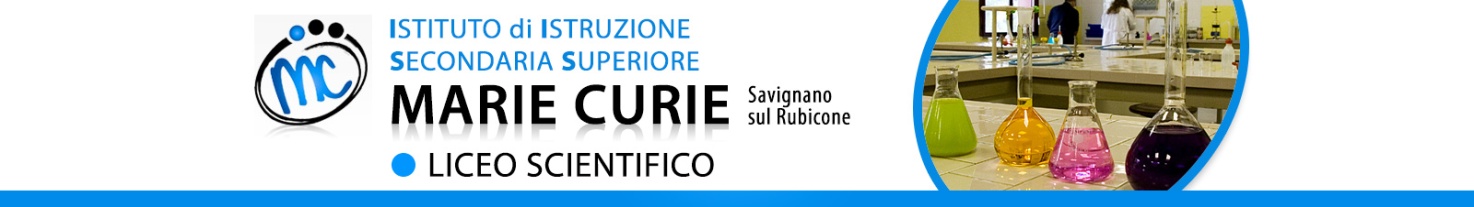 Programmazione didattica annualeAnno Scolastico 2020/21Docente Prof. Zavattini Alessandro……………………………….Materia di insegnamento  Religione………………..Classi Liceo 3A. 5B,D.................................Risultati di apprendimento in termini di Competenze (*)Triennio- sviluppare un maturo senso critico e un personale progetto di vita, riflettendo sulla propria identità nel confronto con il messaggio cristiano, aperto all'esercizio della giustizia e della solidarietà in un contesto multiculturale;
- cogliere la presenza e l'incidenza del cristianesimo nelle trasformazioni storiche prodotte dalla cultura umanistica, scientifica e tecnologica;
- utilizzare consapevolmente le fonti autentiche del cristianesimo, interpretandone correttamente i contenuti nel quadro di un confronto aperto ai contributi della cultura scientifico-tecnologica.Abilità(*)Conoscenze/Contenuti ed Argomenti del programmaScansione temporale dei moduli di apprendimentoAbilità Triennio- impostare domande di senso e spiegare la dimensione religiosa dell'uomo tra senso del limite, bisogno di salvezza e desiderio di trascendenza, confrontando il concetto cristiano di persona, la sua dignità e il suo fine ultimo con quello di altre religioni o sistemi di pensiero;
- collegare la storia umana e la storia della salvezza, ricavandone il modo cristiano di comprendere l'esistenza dell'uomo nel tempo;
- ricondurre le principali problematiche derivanti dallo sviluppo scientifico-tecnologico a documenti biblici o religiosi che possano offrire riferimenti utili per una loro valutazione;- motivare, in un contesto multiculturale, le proprie scelte di vita, confrontandole con la visione cristiana nel quadro di un dialogo aperto, libero e costruttivo;
- individuare la visione cristiana della vita umana e il suo fine ultimo, in un confronto aperto con quello di altre religioni e sistemi di pensiero;
- riconoscere al rilievo morale delle azioni umane con particolare riferimento alle relazioni interpersonali, alla vita pubblica e allo sviluppo scientifico e tecnologico;
- riconoscere il valore delle relazioni interpersonali e dell'affettività e la lettura che ne dà il cristianesimo;
- usare e interpretare correttamente e criticamente le fonti autentiche della tradizione cristiano-cattolica (Bibbia e Tradizione)Conoscenze Triennio- questioni di senso legate alle più rilevanti esperienze della vita umana;
- linee fondamentali della riflessione su Dio e sul rapporto fede-scienza in prospettiva storico-culturale, religiosa ed esistenziale;
- identità e missione di Gesù Cristo alla luce del mistero pasquale;
- storia umana e storia della salvezza: il modo cristiano di comprendere l'esistenza dell'uomo nel tempo;
- analisi storica, letteraria e religiosa di testi dell'Antico e del Nuovo Testamento;
- elementi principali di storia del cristianesimo fino all'epoca moderna e loro effetti per la nascita e lo sviluppo della cultura europea;
- ecumenismo e dialogo interreligioso; nuovi movimenti religiosi;
- orientamenti della Chiesa sull'etica personale e sociale, sulla comunicazione digitale, anche a confronto con altri sistemi di pensiero.- identità del cristianesimo in riferimento ai suoi documenti fondanti e all'evento centrale della nascita, morte e risurrezione di Gesù Cristo;
- il Concilio Ecumenico Vaticano II come evento fondamentale per la vita della Chiesa nel mondo contemporaneo;
- la concezione cristiano-cattolica del matrimonio e della famiglia; scelte di vita, vocazione, professione;
- il magistero della Chiesa su aspetti peculiari della realtà sociale, economica, tecnologica.Il piano didattico descritto inserisce le indicazioni della Cei nel percorso delle classi prese in carico ma saranno possibili adattamenti, inserimenti, riduzioni, eliminazioni o inserimenti di obiettivi e contenuti in base alla condizione culturale, relazionale, disciplinare delle singole classi.Metodologia: Strategie educative, strumenti e tecniche di lavoro, attività di laboratorio, attività di progetto, didattica innovativa attraverso l’uso delle TIC/LIM, forme di apprendimento attraverso la didattica laboratoriale, programmazione CLIL (classi V).Nello svolgimento delle lezioni saranno utilizzate diverse metodologie didattiche: lezione frontale dell’insegnante; dialogo guidato con la classe (dibattito, confronto); lettura e comprensione di articoli di giornale, l’utilizzo di documenti storico-culturali, socio-antropologici ed ecclesiali; lavori di gruppo in aula e a casa, visione guidata e ragionata di film e opere artistiche pittoriche, iconografiche, role playing educativi e biblici, testimonianze (se sarà possibile anche dirette con ospiti o visite a centri specializzati di recupero carcerati o disabili). Per lo svolgimento delle lezioni on-line saranno utilizzati gli strumenti digitali della DDI ordinaria di attraverso Meet, Classroom, Lim oltre allo scambio di materiali attraverso registro elettronico, ma anche strumenti multimediali quali Power Point, Video di diverse piattaforme (Rai Scuola, youtube ed altri canali) strumenti ludico-didattici per la verifica come Kahoot e simili.Strumenti e metodologie per la valutazione degli apprendimenti.Il raggiungimento delle conoscenze, abilità e competenze suddette, sarà verificato guardando: anzitutto l’impegno, la partecipazione attiva, l’interesse, l’attenzione manifestati dagli alunni durante le lezioni ,le visioni di film o video in classe o on-line, le letture di testi vari svolte in classe on-line o a casa, le relazioni e i commenti scritti e con i diversi strumenti multimediali (per scrittura, slides, video, fotocoposizione, regitrazione audio) richiesti in classe, on-line a casa, scambi in classe in presenza o on-line, lavori di gruppo svolti in classe, on-line o a casa; guardando le risposte anche ai quiz ludico-didattici ed il risultato prodotto nei lavori e negli interventi personali e di gruppo.Alla valutazione dell’impegno, della partecipazione, dell’interesse  concretizzati nel risultato finale prodotto dagli alunni  nei vari argomenti, si aggiungerà, in ordine alla valutazione in pagella, la valutazione del comportamento tenuto dagli alunni sia in presenza che on-line, sia con altri alunni che con il docenteAttività di supporto ed integrazione. Iniziative di recupero. Eventuale riferimento ad attività connesse a PAI e PIA (OM 11/2020)Eventuali altre attività (progetti specifici, forme di apprendimento di eccellenza per gruppi di allievi, sperimentazione di didattiche alternative, moduli specifici e strumenti compensativi per allievi DSA/BES/Disabili Sviluppo di contenuti (da svolgere in orario curricolare) funzionali ai percorsi e alleiniziative PCTO (ex ASL) programmate nel/i consiglio/i di classe di pertinenza Sviluppo di contenuti inerenti l’ insegnamento dell’Educazione Civica. I contenuti saranno svolti con gli alunni avvalentesi sulle questioni della parità di genereMonte ore dedicato___1___________Gestione della quota di potenziamento (se prevista): elementi e suggerimenti emersi nelle riunioni di dipartimento, accordi con vari docenti, attività progettuali e iniziative funzionali alle esigenze della classe (e/o gruppi di allievi) e dell’Istituto (*) «Conoscenze»: risultato dell'assimilazione di informazioni attraverso l'apprendimento. Le conoscenze sono un insieme di fatti, principi, teorie e pratiche relative ad un settore di lavoro o di studio. Nel contesto del Quadro europeo delle qualifiche le conoscenze sono descritte come teoriche e/o pratiche. (*) «Abilità»: indicano le capacità di applicare conoscenze e di utilizzare know-how per portare a termine compiti e risolvere problemi. Nel contesto del Quadro europeo delle qualifiche le abilità sono descritte come cognitive (comprendenti l'uso del pensiero logico, intuitivo e creativo) o pratiche (comprendenti l'abilità manuale e l'uso di metodi, materiali, strumenti). (*) «Competenze»: comprovata capacità di utilizzare conoscenze, abilità e capacità personali, sociali e/o metodologiche, in situazioni di lavoro o di studio e nello sviluppo professionale e personale. Nel contesto del Quadro europeo delle qualifiche le competenze sono descritte in termini di responsabilità e autonomia.